NO. 6 JOURNALof theHOUSE OF REPRESENTATIVESof theSTATE OF SOUTH CAROLINA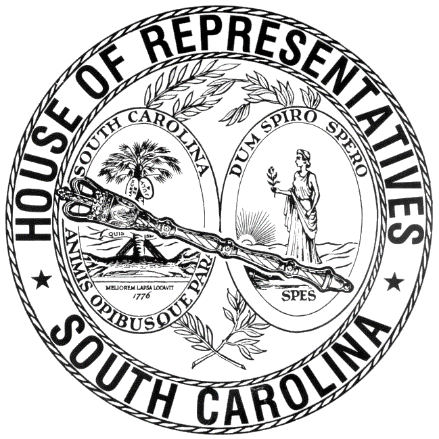 REGULAR SESSION BEGINNING TUESDAY, JANUARY 12, 2021 ________THURSDAY, JANUARY 20, 2022(STATEWIDE SESSION)Indicates Matter StrickenIndicates New MatterThe House assembled at 10:00 a.m.Deliberations were opened with prayer by Rev. Charles E. Seastrunk, Jr., as follows:Our thought for today is from Ecclesiastes 9:17: “The quiet words of the wise are more heeded than shouting of a ruler among fools.”	Let us pray. Praise and adoration we give to You, O Lord for the loving care You have given to us. Continue Your blessings on our Representatives and Staff as they continue to serve the people. Help us to be wise and consider those we work with in this place. Bless and keep our defenders of freedom and first responders safe as they care for us. Look in favor upon our World, Nation, President, State, Governor, Speaker, Staff, and all who give of their time and effort to this great cause. Care for our women and men who suffer and sacrifice for our freedom. Lord, in Your mercy, hear our prayers. Amen.Pursuant to Rule 6.3, the House of Representatives was led in the Pledge of Allegiance to the Flag of the United States of America by the SPEAKER.After corrections to the Journal of the proceedings of yesterday, the SPEAKER ordered it confirmed.MOTION ADOPTEDRep. WEEKS moved that when the House adjourns, it adjourn in memory of Ola Mae Witherspoon Budden, which was agreed to.ROLL CALLThe roll call of the House of Representatives was taken resulting as follows:Total Present--110LEAVE OF ABSENCEThe SPEAKER granted Rep. ROBINSON a leave of absence for the day due to a death in the family.LEAVE OF ABSENCEThe SPEAKER granted Rep. DANING a leave of absence for the day.LEAVE OF ABSENCEThe SPEAKER granted Rep. YOW a leave of absence for the day due to family medical reasons.LEAVE OF ABSENCEThe SPEAKER granted Rep. V. S. MOSS a leave of absence for the day due to medical reasons.LEAVE OF ABSENCEThe SPEAKER granted Rep. MAY a leave of absence for the day due to medical reasons.LEAVE OF ABSENCEThe SPEAKER granted Rep. MURPHY a leave of absence for the day due to medical reaons.LEAVE OF ABSENCEThe SPEAKER granted Rep. GATCH a leave of absence for the day due to a court appearance.LEAVE OF ABSENCEThe SPEAKER granted Rep. MATTHEWS a leave of absence for the day.CO-SPONSORS ADDEDIn accordance with House Rule 5.2 below:“5.2 Every bill before presentation shall have its title endorsed; every report, its title at length; every petition, memorial, or other paper, its prayer or substance; and, in every instance, the name of the member presenting any paper shall be endorsed and the papers shall be presented by the member to the Speaker at the desk. A member may add his name to a bill or resolution or a co-sponsor of a bill or resolution may remove his name at any time prior to the bill or resolution receiving passage on second reading. The member or co-sponsor shall notify the Clerk of the House in writing of his desire to have his name added or removed from the bill or resolution. The Clerk of the House shall print the member's or co-sponsor's written notification in the House Journal. The removal or addition of a name does not apply to a bill or resolution sponsored by a committee.” CO-SPONSOR ADDEDCO-SPONSORS ADDEDCO-SPONSORS ADDEDCO-SPONSOR ADDEDCO-SPONSORS ADDEDCO-SPONSOR ADDEDCO-SPONSOR ADDEDSENT TO THE SENATEThe following Joint Resolution was taken up, read the third time, and ordered sent to the Senate:H. 4793 -- Reps. Pope, King, Ligon and Simrill: A JOINT RESOLUTION TO PROVIDE THAT THE GENERAL ASSEMBLY APPROVES ORDINANCE NUMBER 3421 ADOPTED ON SEPTEMBER 7, 2021, BY THE YORK COUNTY COUNCIL TO EXPAND THE CATAWBA INDIAN RESERVATION, AS REQUESTED BY THE CATAWBA INDIAN NATION.H. 4800--REQUESTS FOR DEBATEThe following Bill was taken up:H. 4800 -- Rep. McGarry: A BILL TO AMEND ACT 777 OF 1988, AS AMENDED, RELATING TO THE ESTABLISHMENT OF THE LANCASTER COUNTY SCHOOL DISTRICT, SO AS TO PROVIDE FOR THE ELECTION OF SCHOOL TRUSTEES IN PARTISAN INSTEAD OF NONPARTISAN ELECTIONS BEGINNING IN 2024 AND FOR THE NOMINATION, TERMS, AND ELECTION PROCEDURES OF CANDIDATES FOR THESE OFFICES.Reps. BRAWLEY, COBB-HUNTER, JEFFERSON, R. WILLIAMS, J. L. JOHNSON, GOVAN, GARVIN, K. O. JOHNSON, OTT, S. WILLIAMS, MCKNIGHT, ANDERSON, GILLIARD, HENEGAN and KING requested debate on the Bill.S. 948--AMENDED AND ORDERED TO THIRD READINGThe following Joint Resolution was taken up:S. 948 -- Senator Williams: A JOINT RESOLUTION TO PROVIDE FOR THE DATE OF THE 2022 ELECTION FOR THE MARION COUNTY BOARD OF EDUCATION TO OCCUR ON THE SECOND TUESDAY OF MAY, 2022.Rep. ATKINSON proposed the following Amendment No. 1 to S. 948 (COUNCIL\ZW\948C001.BH.ZW21), which was adopted:Amend the bill, as and if amended, by striking SECTION 1 and inserting:/	SECTION	1.	Act 317 of 2010 establishes the second Tuesday in April in even-numbered years as the election date for seats on the Marion County Board of Education. Notwithstanding the provisions of Act 317 of 2010, the election that would otherwise occur on April 12, 2022, must be conducted on the second Tuesday of May 2022. A person desiring to qualify as a candidate for the Marion County Board of Education election to be conducted pursuant to this joint resolution shall file written notice of his candidacy with the Marion County Board of Voter Registration and Elections at least sixty days before the date set for the election.		/Renumber sections to conform.Amend title to conform.Rep. ATKINSON explained the amendment.The amendment was then adopted.The question recurred to the passage of the Joint Resolution.The yeas and nays were taken resulting as follows:  Yeas 89; Nays 0 Those who voted in the affirmative are:Total--89 Those who voted in the negative are:Total--0So, the Joint Resolution, as amended, was read the second time and ordered to third reading.S. 948--ORDERED TO BE READ THIRD TIME TOMORROWOn motion of Rep. ATKINSON, with unanimous consent, it was ordered that S. 948 be read the third time tomorrow.SENT TO THE SENATEThe following Bill was taken up, read the third time, and ordered sent to the Senate:H. 3055 -- Reps. Hixon, Forrest, W. Newton and Ligon: A BILL TO AMEND SECTION 48-4-10, CODE OF LAWS OF SOUTH CAROLINA, 1976, RELATING TO THE ESTABLISHMENT OF THE DEPARTMENT OF NATURAL RESOURCES, SO AS TO UPDATE THE NAMES OF THE DIVISIONS OF THE DEPARTMENT; TO AMEND SECTION 48-4-30, RELATING TO THE GOVERNING BOARD OF THE DEPARTMENT OF NATURAL RESOURCES, SO AS TO REMOVE THE AT-LARGE BOARD MEMBER FROM THE BOARD; TO AMEND SECTION 48-4-70, RELATING TO THE GENERAL DUTIES OF THE BOARD, SO AS TO REMOVE THE BOND REQUIREMENT; TO AMEND SECTION 50-1-220, RELATING TO THE APPLICATION OF THE PROVISIONS OF SECTIONS 50-1-180 TO 50-1-230 TO CERTAIN LANDS, SO AS TO REMOVE A REFERENCE TO A REPEALED STATUTE; TO AMEND SECTION 50-3-90, RELATING TO GAME AND FISH CULTURE OPERATIONS AND INVESTIGATIONS, SO AS TO REMOVE CERTAIN REQUIREMENTS BEFORE AN INVESTIGATION MAY BE CONDUCTED; TO AMEND SECTION 50-3-110, RELATING TO THE SUPERVISION OF ENFORCEMENT OFFICERS, SO AS TO UPDATE THE AGENCY NAME AND DELETE A REFERENCE TO A DISCONTINUED PRACTICE; TO AMEND SECTION 50-3-130, RELATING TO UNIFORMS AND EMBLEMS OF ENFORCEMENT OFFICERS, SO AS TO GRANT AUTHORITY TO THE DEPARTMENT OF NATURAL RESOURCES TO PRESCRIBE THE OFFICIAL UNIFORM; TO AMEND SECTION 50-3-315, RELATING TO DEPUTY ENFORCEMENT OFFICERS, SO AS TO DELETE AN EXPIRED DIRECTIVE TO ESTABLISH A TRAINING PROGRAM; TO AMEND SECTION 50-3-320, RELATING TO THE TRANSMITTAL AND DELIVERY OF COMMISSIONS OF ENFORCEMENT OFFICERS, SO AS TO PROVIDE THE DEPARTMENT IS RESPONSIBLE TO MAINTAIN THE COMMISSIONS OF ENFORCEMENT OFFICERS AND TO DELETE A BOND REQUIREMENT; TO AMEND SECTION 50-3-350, RELATING TO THE OFFICIAL BADGE OF ENFORCEMENT OFFICERS, SO AS TO UPDATE THE AGENCY NAME FOR AN ENFORCEMENT OFFICER'S OFFICIAL BADGE; TO AMEND SECTION 50-3-395, RELATING TO THE AUTHORITY OF ENFORCEMENT OFFICERS TO ISSUE WARNING TICKETS, SO AS TO ALLOW THE DEPARTMENT TO ESTABLISH CERTAIN PROCEDURES WITHOUT PROMULGATING REGULATIONS; TO AMEND SECTION 50-11-980, RELATING TO THE DESIGNATED WILDLIFE SANCTUARY IN CERTAIN AREAS OF CHARLESTON HARBOR, SO AS TO UPDATE THE BOUNDARIES OF THE WILDLIFE SANCTUARY; TO AMEND SECTION 50-15-10, AS AMENDED, RELATING TO DEFINITIONS APPLICABLE TO PROVISIONS PROTECTING NONGAME AND ENDANGERED WILDLIFE SPECIES, SO AS TO UPDATE THE CITATION OF THE FEDERAL LIST OF ENDANGERED SPECIES; AND TO AMEND SECTION 50-15-30, RELATING TO THE LIST OF ENDANGERED SPECIES, SO AS TO UPDATE THE CITATION TO THE FEDERAL REGULATION AND TO MOVE CERTAIN DUTIES TO THE DEPARTMENT OF NATURAL RESOURCES.H. 4492--DEBATE ADJOURNEDThe following Bill was taken up:H. 4492 -- Reps. Lucas and Murphy: A BILL TO AMEND THE CODE OF LAWS OF SOUTH CAROLINA, 1976, BY ADDING SECTION 7-19-45 SO AS TO ESTABLISH ELECTION DISTRICTS FROM WHICH THE MEMBERS OF THE CONGRESSIONAL DISTRICTS ARE ELECTED BEGINNING WITH THE 2022 GENERAL ELECTION; AND TO REPEAL SECTION 7-19-35 RELATING TO ELECTION DISTRICTS FROM WHICH MEMBERS OF THE CONGRESSIONAL DISTRICTS WERE FORMERLY ELECTED.Rep. BANNISTER moved to adjourn debate on the Bill until Tuesday, January 25, which was agreed to.H. 4815--ORDERED TO THIRD READINGThe following Joint Resolution was taken up:H. 4815 -- Rep. G. M. Smith: A JOINT RESOLUTION TO SUSPEND SECTION 1-11-705(I)(2), CODE OF LAWS OF SOUTH CAROLINA, 1976, FOR FISCAL YEAR 2021-2022 RELATING TO A TRANSFER OF FUNDS TO THE SOUTH CAROLINA RETIREE HEALTH INSURANCE TRUST FUND.Rep. G. M. SMITH explained the Bill.The yeas and nays were taken resulting as follows:  Yeas 102; Nays 0 Those who voted in the affirmative are:Total--102 Those who voted in the negative are:Total--0So, the Joint Resolution was read the second time and ordered to third reading.  H. 4815--ORDERED TO BE READ THIRD TIME TOMORROWOn motion of Rep. G. M. SMITH, with unanimous consent, it was ordered that H. 4815 be read the third time tomorrow.S. 525--CONFERENCE REPORT ADOPTEDS. 525 -- Conference ReportThe General Assembly, Columbia, S.C., January 19, 2022	The COMMITTEE OF CONFERENCE, to whom was referred:	S. 525-- Senators Gambrell, Verdin, Massey, Loftis, Garrett and Gustafson:  A BILL TO AMEND SECTION 44-96-40 OF THE 1976 CODE, RELATING TO DEFINITIONS FOR THE SOUTH CAROLINA SOLID WASTE POLICY AND MANAGEMENT ACT, TO DEFINE NECESSARY TERMS RELATED TO ADVANCED RECYCLING AND ADVANCED RECYCLING FACILITIES.	Beg leave to report that they have duly and carefully considered the same and recommend:	That the same do pass with the following amendments: 	Amend the bill, as and if amended, by striking all after the enacting words and inserting:	/	SECTION	1.	Section 44-96-40 of the 1976 Code is amended by adding appropriately numbered items at the end to read:	“(	)	‘Advanced recycling’ means manufacturing processes that convert post-use polymers and recovered feedstocks into basic hydrocarbon raw materials, feedstocks, chemicals, waxes, lubricants, and other products through processes that include pyrolysis, gasification, depolymerization, solvolysis, catalytic cracking, reforming, hydrogenation, and other similar technologies. The recycled products produced from advanced recycling include, but are not limited to, monomers, oligomers, plastics, plastics and chemical feedstocks, basic and unfinished chemicals, crude oil, naphtha, waxes, lubricants, coatings, and other basic hydrocarbons. Advanced recycling is not incineration, combustion, energy recovery, material recovery, or treatment. For the purpose of advanced recycling:		(a)	‘Depolymerization’ means a manufacturing process at an advanced recycling facility where post-use polymers are broken into smaller molecules such as monomers and oligomers or raw, intermediate, or final products, plastics and chemical feedstocks, basic and unfinished chemicals, crude oil, naphtha, liquid transportation fuels, waxes, lubricants, coatings, and other basic hydrocarbons.		(b)	‘Gasification’ means a manufacturing process at an advanced recycling facility through which recovered feedstocks are heated and converted into a fuel-gas mixture in an oxygen-deficient atmosphere and the mixture is converted to crude oil, diesel, gasoline, home heating oil or other fuels, chemicals, waxes, lubricants, chemical feedstocks, diesel and gasoline blendstocks, or other raw materials or intermediate or final products that are returned to the economic mainstream in the form of raw materials, products, or fuels.		(c)	‘Pyrolysis’ means a manufacturing process at an advanced recycling facility through which post-use polymers or recovered feedstock are heated in the absence of oxygen until melted and thermally decomposed and are then cooled, condensed, and converted to crude oil, diesel, gasoline, home heating oil or other fuels, chemicals, waxes, lubricants, chemical feedstocks, diesel and gasoline blendstocks, or other raw materials or intermediate or final products that are returned to the economic mainstream in the form of raw materials, products, or fuels.		(d)	‘Solvolysis’ means a manufacturing process at an advanced recycling facility through which post-use plastics are reacted with the aid of solvents while heated at low temperatures or pressurized to make useful products, while allowing additives and contaminants to be separated. The products of solvolysis include, but are not limited to, monomers, intermediates, and valuable raw materials. The process includes, but is not limited to, hydrolysis, aminolysis, ammonoloysis, methanolysis, ethanolysis, and glycolysis.	( )	‘Advanced recycling facility’ means a manufacturing facility that receives, separates, stores, and converts the post-use polymers and recovered feedstocks it receives using advanced recycling. An advanced recycling facility is not a solid waste processing facility, solid waste management facility, materials recovery facility, waste-to-energy facility, or incinerator, but the facility is subject to department inspections to ensure compliance. Solid waste generated by an advanced recycling facility is subject to all applicable laws and regulations for manufacturers relating to storage and disposal of solid waste. Post-use polymers and recovered feedstock may not be mixed with solid waste or hazardous waste on-site or during processing at an advanced recycling facility. At least seventy-five percent of the weight or volume of recovered feedstocks or post-use polymers received during the previous calendar year must be processed at an advanced recycling facility or transferred to a different site for processing in order for a facility to qualify as an advanced recycling facility. If an advanced recycling facility does not comply with the requirements of this definition, then it is not an advanced recycling facility and is subject to all applicable solid waste laws and regulations as determined by the department. Within sixty days of the termination of operations at an advanced recycling facility, all unused pre-converted and post-converted post-use polymers or recovered feedstock must be sold or disposed of by the advanced recycling facility in compliance with applicable laws.	( )	‘Post-use polymer’ means a plastic polymer that is not solid waste when the following apply:		(a)	it is derived from any industrial, commercial, agricultural, or domestic activities;		(b)	its use or intended use is to manufacture crude oil, fuels, feedstocks, blendstocks, raw materials, or other intermediate products or final products using advanced recycling;		(c)	it may contain incidental contaminants or impurities, such as paper labels or metal rings; and		(d)	it is processed at an advanced recycling facility or held at an advanced recycling facility prior to processing.	(	)(a)	‘Recovered feedstock’ means one or more of the following materials that has been processed so that it may be used as feedstock in an advanced recycling facility:(i)		post-use polymers;			(ii)	materials for which the United States Environmental Protection Agency has made a nonwaste determination under 40 C.F.R. 241.3(c); or			(iii)	materials that the United States Environmental Protection Agency has otherwise determined are feedstocks and not solid waste; or		(b)	Recovered feedstock does not include unprocessed municipal solid waste.”	SECTION	2.	Section 44-96-250(B)(13) of the 1976 Code is amended to read:	“(13)	‘Financial responsibility mechanism’ means a mechanism designed to demonstrate that sufficient funds will be available to meet specific environmental protection needs of solid waste management facilities and advanced recycling facilities. Available financial responsibility mechanisms include, but are not limited to, insurance, trust funds, surety bonds, letters of credit, personal bonds, certificates of deposit, financial tests, and corporate guarantees as determined by the department by regulation.”	SECTION	3.	A.	 Section 44-96-290 of the 1976 Code is amended by adding an appropriately lettered subsection at the end to read:	“(	)	An advanced recycling facility must demonstrate financial responsibility prior to being issued a permit for the advanced recycling facility or prior to the advanced recycling facility being placed in operation. To demonstrate financial responsibility, the advanced recycling facility must establish a cash trust fund under the control of the department or obtain a surety bond for which the department is the sole beneficiary, sufficient in form and amount to meet all reasonably foreseeable costs of clean up, environmental remediation, firefighting, ground water or surface water contamination, private property contamination, public health impacts, and displacement and relocation of affected persons, and any other reasonably foreseeable costs associated with the operation, management, or abandonment of any pyrolysis and gasification facilities including, but not limited to, the operation and storage of post-use polymer, plastic polymer, or incidental contaminants or impurities; provided, however, that no cash trust fund or surety bond shall be required if the advanced recycling facility establishes to the department that such costs are not reasonably foreseeable.”B.	 The Department of Health and Environmental Control shall, on or before the second anniversary of the effective date of this act, issue a report to the General Assembly. The report must include the department’s analysis of the advanced recycling facility industry and its recommendation as to whether, given the industry’s record in this State or elsewhere in regard to matters including, without limitation, its costs of clean up, environmental remediation, firefighting, ground water or surface water contamination, private property contamination, public health impacts, and displacement and relocation of affected persons, and any other reasonably foreseeable costs associated with the operation, management, or abandonment of any pyrolysis and gasification facilities, a cash trust fund or surety bond should be required of the advanced recycling facility, and if so, in what amount.	SECTION	4.	Section 48-1-50 of the 1976 Code is amended by adding an appropriately numbered item at the end to read:	“(	)	Review and consider the environmental compliance history of an applicant or person that is or operates an advanced recycling facility, as defined by Section 44-96-40, in making a determination to issue, reissue, deny, revoke, modify, or suspend a permit or interim status; prohibit the transfer of a permit or the transfer or achievement of 
interim status; or prohibit a change in the ownership of or a controlling interest in an existing advanced recycling facility.”	SECTION	5.	Within one hundred and twenty days after the effective date of this act, the Department of Health and Environmental Control shall submit regulations to guide all South Carolinians invested in, selling, installing, and using photovoltaic modules and energy storage system batteries in the management of end-of-life photovoltaic modules and energy storage system batteries on solar projects and the decommissioning of solar projects in excess of thirteen acres.  Management of end-of-life photovoltaic modules and energy storage system batteries shall include both partial refurbishing of a solar project and complete decommissioning.  In the development of these rules, the department shall collaborate with stakeholders and shall consider all of the following matters: 	(1)	Whether photovoltaic modules, energy storage system batteries, their materials, or other equipment used in utility-scale solar projects exhibit any of the characteristics of hazardous waste, as identified in 40 C.F.R. Part 261, or under rules adopted pursuant to the S.C. Hazardous Waste Management Act, Section 44-56-10 of the 1976 Code, or if any such equipment is properly characterized as solid waste under state and federal law.	(2)	Preferred methods to responsibly manage end-of-life photovoltaic modules, energy storage system batteries, or the constituent materials thereof, or other equipment used in utility-scale solar projects, including the extent to which such equipment may be: 		(a)	reused, if not damaged or in need of repair, for a similar purpose;		(b)	refurbished, if not substantially damaged, and reused for a similar purpose;		(c)	recycled with recovery of materials for similar or other purposes;		(d)	safely disposed of in construction and demolition or municipal solid waste landfills for material that does not exhibit any of the characteristics of hazardous waste under state or federal law; or		(e)	safely disposed of in accordance with state and federal requirements governing hazardous waste for materials that exhibit any of the characteristics of hazardous waste under state or federal law. 	(3)	The volume of photovoltaic modules and energy storage system batteries currently in use in the State, and projections, based upon the data on life cycle identified currently on impacts that may be expected to the state’s landfill capacity if landfill disposal is permitted for such equipment at end-of-life.	(4)	Whether or not adequate financial assurance requirements are necessary to ensure proper decommissioning of solar projects in excess of thirteen acres upon cessation of operations.	(5)	Infrastructure that may be needed to develop a practical, effective, and cost-effective means to collect and transport end-of-life photovoltaic modules, energy storage system batteries, and other equipment used in utility-scale solar projects for reuse, refurbishment, recycling, or disposal.	(6)	Whether or not manufacturer or installer stewardship programs for the recycling of end-of-life photovoltaic modules and energy storage system batteries should be established for applications other than utility-scale solar project installations, and if so, fees that should be established for these manufacturers and installers to support the implementation of such requirements.  	The department must require, as part of a new application or an application pending on July 1, 2022, local approval of a site plan for a solar farm in excess of thirteen acres, that an owner, lessee, or developer of real property upon which the site is situated must submit to the department a nonbinding plan to manage and dispose of end-of-life photovoltaic modules and energy storage system batteries and decommission solar energy equipment, facilities, or devices.  The department is authorized to, by regulation, establish a more formal or detailed process for receiving the plans submitted pursuant to this provision, to include increased reporting requirements. 	The department shall submit interim reports to the Chairman of the Senate Judiciary Committee and the Chairman of the House Labor, Commerce and Industry Committee on all activities pursuant to this provision on a quarterly basis beginning July 1, 2022, and shall submit a final report with findings, including stakeholder input, to the to the Chairman of the Senate Judiciary Committee and the Chairman of the House Labor, Commerce and Industry Committee no later than June 30, 2023.  		SECTION	6.	If any section, subsection, paragraph, subparagraph, sentence, clause, phrase, or word of this act is for any reason held to be unconstitutional or invalid, then such holding shall not affect the constitutionality or validity of the remaining portions of this act, the General Assembly hereby declaring that it would have passed this act and each and every section, subsection, paragraph, subparagraph, sentence, clause, phrase, and word thereof, irrespective of the fact that any one or more other sections, subsections, paragraphs, subparagraphs, sentences, clauses, phrases, or words hereof may be declared to be unconstitutional, invalid, or otherwise ineffective.		SECTION	7.	The provisions of SECTIONS 2 and 3 terminate on the fifth anniversary of the effective date of this act.	SECTION	8.	This act takes effect upon approval by the Governor.  /	Amend title to conform.A BILL TO AMEND SECTIONS 44-96-40 AND 44-96-250, CODE OF LAWS OF SOUTH CAROLINA, 1976, RELATING TO TERMS DEFINED IN THE SOUTH CAROLINA SOLID WASTE POLICY AND MANAGEMENT ACT, SO AS TO DEFINE NECESSARY TERMS PERTAINING TO ADVANCED RECYCLING AND ADVANCED RECYCLING FACILITIES; TO AMEND SECTION 44-96-290, RELATING TO SOLID WASTE MANAGEMENT PERMITTING, SO AS TO REQUIRE ADVANCED RECYCLING FACILITIES TO DEMONSTRATE FINANCIAL RESPONSIBILITY AS A CONDITION OF PERMITTING; TO AMEND SECTION 48-1-50, RELATING TO POWERS OF THE DEPARTMENT OF HEALTH AND ENVIRONMENTAL CONTROL, SO AS TO ADD REGULATION OF ADVANCED RECYCLING FACILITIES; TO REQUIRE THE DEPARTMENT OF HEALTH AND ENVIRONMENTAL CONTROL TO SUBMIT CERTAIN REGULATIONS AND REPORTS PERTAINING TO END-OF-LIFE MANAGEMENT OF SOLAR PANELS AND THE DECOMMISSIONING OF CERTAIN SOLAR PROJECTS; TO PROVIDE SUNSET PROVISIONS FOR CERTAIN SECTIONS OF THE ACT; AND FOR OTHER PURPOSES./s/Sen. Michael “Mike” Gambrell	/s/Rep. David R. Hiott/s/Sen. Sandra J. “Sandy” Senn	/s/Rep. J. Mikell “Mike” Burns/s/Sen. Billy Garrett	/s/Rep. Lucas Atkinson	On Part of the Senate.		On Part of the House.Rep. HIOTT explained the Conference Report.Rep. KING moved to adjourn debate on the Conference Report.Rep. HIOTT moved to table the motion.  Rep. HIOTT demanded the yeas and nays which were taken, resulting as follows:Yeas 71; Nays 35 Those who voted in the affirmative are:Total--71 Those who voted in the negative are:Total--35So, the motion to adjourn debate was tabled.Rep. KING spoke against the Conference Report.LEAVE OF ABSENCEThe SPEAKER granted Rep. HUGGINS a leave of absence for the remainder of the day. Rep. KING continued speaking.Rep. BALLENTINE spoke in favor of the Conference Report.Rep. PENDARVIS spoke upon the Conference Report.The question then recurred to the adoption of the Conference Report.The yeas and nays were taken resulting as follows:  Yeas 78; Nays 29 Those who voted in the affirmative are:Total--78 Those who voted in the negative are:Total--29The Conference Report was adopted and a message was ordered sent to the Senate accordingly.STATEMENT FOR THE JOURNAL	Due to an appointment in Irmo, I have to leave the Chamber at 11:10 a.m. I would have voted in favor of the Conference Report on S. 525 had I been present. 	Rep. Chip HugginsRECURRENCE TO THE MORNING HOURRep. TAYLOR moved that the House recur to the morning hour, which was agreed to.REPORTS OF STANDING COMMITTEESRep. CLYBURN, from the Committee on Aiken Delegation, submitted a favorable report on:S. 975 -- Senators Young and Massey: A JOINT RESOLUTION TO AUTHORIZE THE RELOCATION OF THE VIETNAM WAR MEMORIAL, ETERNAL FLAME, AND ACCOMPANYING UNITED STATES FLAG INSTALLATION LOCATED AT THE CORNER OF EDGEFIELD AVENUE AND LAURENS STREET IN THE CITY OF AIKEN TO THE AIKEN COUNTY VETERANS MEMORIAL LOCATED AT 1435 RICHLAND AVENUE EAST.Ordered for consideration tomorrow.Rep. ALLISON, from the Committee on Education and Public Works, submitted a favorable report with amendments on:H. 3464 -- Reps. Gilliam, Pope, Caskey, Huggins, Rivers, S. Williams and Felder: A BILL TO AMEND THE CODE OF LAWS OF SOUTH CAROLINA, 1976, TO ENACT THE "SEIZURE SAFE SCHOOLS ACT" BY ADDING SECTION 59-63-97 SO AS TO REQUIRE THE ESTABLISHMENT OF SEIZURE ACTION PLANS IN PUBLIC SCHOOLS, AND TO PROVIDE REQUIREMENTS FOR SUCH PLANS AND THEIR IMPLEMENTATION, AMONG OTHER THINGS.Ordered for consideration tomorrow.Rep. ALLISON, from the Committee on Education and Public Works, submitted a favorable report with amendments on:S. 16 -- Senators Rankin, Hembree, Malloy, Fanning, Grooms, Young, Bennett, Scott, Stephens, Peeler and Sabb: A BILL TO AMEND THE CODE OF LAWS OF SOUTH CAROLINA, 1976, BY ADDING SECTION 59-29-17 SO AS TO REQUIRE COMPLETION OF CERTAIN BASIC PERSONAL FINANCE COURSEWORK FOR HIGH SCHOOL GRADUATION INSTEAD OF EXISTING ECONOMICS COURSEWORK REQUIREMENTS, TO PROVIDE HIGH SCHOOLS MAY CONTINUE TO OFFER SUCH COURSEWORK, TO PROVIDE FOR THE DEVELOPMENT AND CONTENT OF RELATED STANDARDS, TO PROVIDE THE STATE DEPARTMENT OF EDUCATION SHALL DEVELOP RELATED MEASURING AND REPORTING REQUIREMENTS AND SHALL MAKE RELATED RECOMMENDATIONS, AND TO MAKE THESE PROVISIONS APPLICABLE TO STUDENTS ENTERING NINTH GRADE BEGINNING WITH THE 2022-2023 SCHOOL YEAR; AND TO REPEAL SECTION 59-29-165 RELATING TO REQUIRED INSTRUCTION IN PERSONAL FINANCE.Ordered for consideration tomorrow.Rep. ALLISON, from the Committee on Education and Public Works, submitted a favorable report on:S. 203 -- Senators Hembree, Gustafson and Bennett: A BILL TO AMEND SECTION 59-19-60 OF THE 1976 CODE, RELATING TO THE REMOVAL OF SCHOOL DISTRICT TRUSTEES AND FILLING VACANCIES, TO PROVIDE THAT DISTRICT TRUSTEES GUILTY OF MALFEASANCE, MISFEASANCE, INCOMPETENCY, ABSENTEEISM, CONFLICTS OF INTEREST, MISCONDUCT, PERSISTENT NEGLECT OF DUTY IN OFFICE, OR INCAPACITY SHALL BE SUBJECT TO REMOVAL FROM OFFICE BY THE GOVERNOR, TO DELETE NOTICE REQUIREMENTS AND THE RIGHT TO APPEAL, AND TO MAKE CONFORMING CHANGES.Ordered for consideration tomorrow.Rep. ALLISON, from the Committee on Education and Public Works, submitted a favorable report with amendments on:H. 3100 -- Reps. Bennett and Hosey: A BILL TO AMEND SECTION 56-5-2780, CODE OF LAWS OF SOUTH CAROLINA, 1976, RELATING TO PENALTIES ASSOCIATED WITH UNLAWFULLY PASSING A STOPPED SCHOOL BUS, SO AS TO REVISE THE PENALTIES, TO PROVIDE ALL FINES MUST BE USED TO PURCHASE DIGITAL RECORDING DEVICES MOUNTED ON SCHOOL BUSES AND EXTENDED SCHOOL BUS STOP ARMS, TO PROVIDE THE MONTH OF AUGUST IS DECLARED "SCHOOL BUS SAFETY MONTH", AND MAKE TECHNICAL CHANGES; AND BY ADDING SECTION 59-67-512 SO AS TO PROVIDE THE STATE SUPERINTENDENT OF EDUCATION MAY OVERRULE THE DECISION OF A LOCAL SCHOOL DISTRICT REGARDING THE PLACEMENT OF CERTAIN STUDENT SCHOOL BUS STOPS.Ordered for consideration tomorrow.HOUSE RESOLUTIONThe following was introduced:H. 4820 -- Reps. McCabe, Thigpen, Caskey, Wooten, Garvin, Ballentine, Calhoon, Forrest, Huggins, May, Ott, Bernstein, Brawley, Finlay, Hart, Howard, J. L. Johnson, McDaniel, Rose and Rutherford: A HOUSE RESOLUTION TO RECOGNIZE AND HONOR ERIK ESTEP, FOUNDING PASTOR OF VILLAGE CHURCH IN BLYTHEWOOD, AND HIS WIFE, EMILY, AND TO COMMEND THEM FOR TWENTY YEARS OF FAITHFUL SERVICE TO THEIR GOD, THE CONGREGATION, AND THE BLYTHEWOOD COMMUNITY.The Resolution was adopted.HOUSE RESOLUTIONThe following was introduced:H. 4821 -- Reps. Bamberg, Alexander, Allison, Anderson, Atkinson, Bailey, Ballentine, Bannister, Bennett, Bernstein, Blackwell, Bradley, Brawley, Brittain, Bryant, Burns, Bustos, Calhoon, Carter, Caskey, Chumley, Clyburn, Cobb-Hunter, Cogswell, Collins, B. Cox, W. Cox, Crawford, Dabney, Daning, Davis, Dillard, Elliott, Erickson, Felder, Finlay, Forrest, Fry, Gagnon, Garvin, Gatch, Gilliam, Gilliard, Govan, Haddon, Hardee, Hart, Hayes, Henderson-Myers, Henegan, Herbkersman, Hewitt, Hill, Hiott, Hixon, Hosey, Howard, Huggins, Hyde, Jefferson, J. E. Johnson, J. L. Johnson, K. O. Johnson, Jones, Jordan, King, Kirby, Ligon, Long, Lowe, Lucas, Magnuson, Matthews, May, McCabe, McCravy, McDaniel, McGarry, McGinnis, McKnight, J. Moore, T. Moore, Morgan, D. C. Moss, V. S. Moss, Murphy, Murray, B. Newton, W. Newton, Nutt, Oremus, Ott, Parks, Pendarvis, Pope, Rivers, Robinson, Rose, Rutherford, Sandifer, Simrill, G. M. Smith, G. R. Smith, M. M. Smith, Stavrinakis, Taylor, Tedder, Thayer, Thigpen, Trantham, Weeks, West, Wetmore, Wheeler, White, Whitmire, R. Williams, S. Williams, Willis, Wooten and Yow: A HOUSE RESOLUTION TO EXPRESS THE PROFOUND SORROW OF THE SOUTH CAROLINA HOUSE OF REPRESENTATIVES UPON THE PASSING OF THE HONORABLE JAMES B. HIERS OF BAMBERG AND TO EXTEND THE DEEPEST SYMPATHY TO HIS FAMILY AND MANY FRIENDS.The Resolution was adopted.HOUSE RESOLUTIONThe following was introduced:H. 4822 -- Reps. Parks, McCravy, Alexander, Allison, Anderson, Atkinson, Bailey, Ballentine, Bamberg, Bannister, Bennett, Bernstein, Blackwell, Bradley, Brawley, Brittain, Bryant, Burns, Bustos, Calhoon, Carter, Caskey, Chumley, Clyburn, Cobb-Hunter, Cogswell, Collins, B. Cox, W. Cox, Crawford, Dabney, Daning, Davis, Dillard, Elliott, Erickson, Felder, Finlay, Forrest, Fry, Gagnon, Garvin, Gatch, Gilliam, Gilliard, Govan, Haddon, Hardee, Hart, Hayes, Henderson-Myers, Henegan, Herbkersman, Hewitt, Hill, Hiott, Hixon, Hosey, Howard, Huggins, Hyde, Jefferson, J. E. Johnson, J. L. Johnson, K. O. Johnson, Jones, Jordan, King, Kirby, Ligon, Long, Lowe, Lucas, Magnuson, Matthews, May, McCabe, McDaniel, McGarry, McGinnis, McKnight, J. Moore, T. Moore, Morgan, D. C. Moss, V. S. Moss, Murphy, Murray, B. Newton, W. Newton, Nutt, Oremus, Ott, Pendarvis, Pope, Rivers, Robinson, Rose, Rutherford, Sandifer, Simrill, G. M. Smith, G. R. Smith, M. M. Smith, Stavrinakis, Taylor, Tedder, Thayer, Thigpen, Trantham, Weeks, West, Wetmore, Wheeler, White, Whitmire, R. Williams, S. Williams, Willis, Wooten and Yow: A HOUSE RESOLUTION TO EXPRESS THE PROFOUND SORROW OF THE MEMBERS OF THE SOUTH CAROLINA HOUSE OF REPRESENTATIVES UPON THE PASSING OF DR. BENNIE JAMES DOVER OF GREENWOOD COUNTY AND TO EXTEND DEEPEST SYMPATHY TO HIS LOVING FAMILY AND FRIENDS.The Resolution was adopted.HOUSE RESOLUTIONThe following was introduced:H. 4823 -- Reps. Garvin, Alexander, Allison, Anderson, Atkinson, Bailey, Ballentine, Bamberg, Bannister, Bennett, Bernstein, Blackwell, Bradley, Brawley, Brittain, Bryant, Burns, Bustos, Calhoon, Carter, Caskey, Chumley, Clyburn, Cobb-Hunter, Cogswell, Collins, B. Cox, W. Cox, Crawford, Dabney, Daning, Davis, Dillard, Elliott, Erickson, Felder, Finlay, Forrest, Fry, Gagnon, Gatch, Gilliam, Gilliard, Govan, Haddon, Hardee, Hart, Hayes, Henderson-Myers, Henegan, Herbkersman, Hewitt, Hill, Hiott, Hixon, Hosey, Howard, Huggins, Hyde, Jefferson, J. E. Johnson, J. L. Johnson, K. O. Johnson, Jones, Jordan, King, Kirby, Ligon, Long, Lowe, Lucas, Magnuson, Matthews, May, McCabe, McCravy, McDaniel, McGarry, McGinnis, McKnight, J. Moore, T. Moore, Morgan, D. C. Moss, V. S. Moss, Murphy, Murray, B. Newton, W. Newton, Nutt, Oremus, Ott, Parks, Pendarvis, Pope, Rivers, Robinson, Rose, Rutherford, Sandifer, Simrill, G. M. Smith, G. R. Smith, M. M. Smith, Stavrinakis, Taylor, Tedder, Thayer, Thigpen, Trantham, Weeks, West, Wetmore, Wheeler, White, Whitmire, R. Williams, S. Williams, Willis, Wooten and Yow: A HOUSE RESOLUTION TO RECOGNIZE AND HONOR ELLEN WILLIAMS ANDERSON OF RICHLAND COUNTY FOR HER OUTSTANDING AND MEANINGFUL SERVICE TO THE FOREST HEIGHTS COMMUNITY ASSOCIATION.The Resolution was adopted.HOUSE RESOLUTIONThe following was introduced:H. 4824 -- Reps. Garvin, Alexander, Allison, Anderson, Atkinson, Bailey, Ballentine, Bamberg, Bannister, Bennett, Bernstein, Blackwell, Bradley, Brawley, Brittain, Bryant, Burns, Bustos, Calhoon, Carter, Caskey, Chumley, Clyburn, Cobb-Hunter, Cogswell, Collins, B. Cox, W. Cox, Crawford, Dabney, Daning, Davis, Dillard, Elliott, Erickson, Felder, Finlay, Forrest, Fry, Gagnon, Gatch, Gilliam, Gilliard, Govan, Haddon, Hardee, Hart, Hayes, Henderson-Myers, Henegan, Herbkersman, Hewitt, Hill, Hiott, Hixon, Hosey, Howard, Huggins, Hyde, Jefferson, J. E. Johnson, J. L. Johnson, K. O. Johnson, Jones, Jordan, King, Kirby, Ligon, Long, Lowe, Lucas, Magnuson, Matthews, May, McCabe, McCravy, McDaniel, McGarry, McGinnis, McKnight, J. Moore, T. Moore, Morgan, D. C. Moss, V. S. Moss, Murphy, Murray, B. Newton, W. Newton, Nutt, Oremus, Ott, Parks, Pendarvis, Pope, Rivers, Robinson, Rose, Rutherford, Sandifer, Simrill, G. M. Smith, G. R. Smith, M. M. Smith, Stavrinakis, Taylor, Tedder, Thayer, Thigpen, Trantham, Weeks, West, Wetmore, Wheeler, White, Whitmire, R. Williams, S. Williams, Willis, Wooten and Yow: A HOUSE RESOLUTION TO RECOGNIZE BARBARA J. ROACH FOR HER OUTSTANDING SERVICE AS THE PRESIDENT OF THE MEADOWLAKE HOMEOWNERS ASSOCIATION AND TO WISH HER MUCH CONTINUED SUCCESS IN THE DAYS TO COME.The Resolution was adopted.HOUSE RESOLUTIONThe following was introduced:H. 4825 -- Reps. Allison, Alexander, Anderson, Atkinson, Bailey, Ballentine, Bamberg, Bannister, Bennett, Bernstein, Blackwell, Bradley, Brawley, Brittain, Bryant, Burns, Bustos, Calhoon, Carter, Caskey, Chumley, Clyburn, Cobb-Hunter, Cogswell, Collins, B. Cox, W. Cox, Crawford, Dabney, Daning, Davis, Dillard, Elliott, Erickson, Felder, Finlay, Forrest, Fry, Gagnon, Garvin, Gatch, Gilliam, Gilliard, Govan, Haddon, Hardee, Hart, Hayes, Henderson-Myers, Henegan, Herbkersman, Hewitt, Hill, Hiott, Hixon, Hosey, Howard, Huggins, Hyde, Jefferson, J. E. Johnson, J. L. Johnson, K. O. Johnson, Jones, Jordan, King, Kirby, Ligon, Long, Lowe, Lucas, Magnuson, Matthews, May, McCabe, McCravy, McDaniel, McGarry, McGinnis, McKnight, J. Moore, T. Moore, Morgan, D. C. Moss, V. S. Moss, Murphy, Murray, B. Newton, W. Newton, Nutt, Oremus, Ott, Parks, Pendarvis, Pope, Rivers, Robinson, Rose, Rutherford, Sandifer, Simrill, G. M. Smith, G. R. Smith, M. M. Smith, Stavrinakis, Taylor, Tedder, Thayer, Thigpen, Trantham, Weeks, West, Wetmore, Wheeler, White, Whitmire, R. Williams, S. Williams, Willis, Wooten and Yow: A HOUSE RESOLUTION TO RECOGNIZE AND HONOR DR. RICHARD G. LUCARELLI, FOUNDER OF FAMILY MEDICINE OF DUNCAN, UPON THE OCCASION OF HIS RETIREMENT AFTER TWENTY-SEVEN YEARS OF OUTSTANDING SERVICE, AND TO WISH HIM CONTINUED SUCCESS AND HAPPINESS IN ALL HIS FUTURE ENDEAVORS.The Resolution was adopted.HOUSE RESOLUTIONThe following was introduced:H. 4826 -- Reps. Gilliard, Alexander, Allison, Anderson, Atkinson, Bailey, Ballentine, Bamberg, Bannister, Bennett, Bernstein, Blackwell, Bradley, Brawley, Brittain, Bryant, Burns, Bustos, Calhoon, Carter, Caskey, Chumley, Clyburn, Cobb-Hunter, Cogswell, Collins, B. Cox, W. Cox, Crawford, Dabney, Daning, Davis, Dillard, Elliott, Erickson, Felder, Finlay, Forrest, Fry, Gagnon, Garvin, Gatch, Gilliam, Govan, Haddon, Hardee, Hart, Hayes, Henderson-Myers, Henegan, Herbkersman, Hewitt, Hill, Hiott, Hixon, Hosey, Howard, Huggins, Hyde, Jefferson, J. E. Johnson, J. L. Johnson, K. O. Johnson, Jones, Jordan, King, Kirby, Ligon, Long, Lowe, Lucas, Magnuson, Matthews, May, McCabe, McCravy, McDaniel, McGarry, McGinnis, McKnight, J. Moore, T. Moore, Morgan, D. C. Moss, V. S. Moss, Murphy, Murray, B. Newton, W. Newton, Nutt, Oremus, Ott, Parks, Pendarvis, Pope, Rivers, Robinson, Rose, Rutherford, Sandifer, Simrill, G. M. Smith, G. R. Smith, M. M. Smith, Stavrinakis, Taylor, Tedder, Thayer, Thigpen, Trantham, Weeks, West, Wetmore, Wheeler, White, Whitmire, R. Williams, S. Williams, Willis, Wooten and Yow: A HOUSE RESOLUTION TO RECOGNIZE AND HONOR CYNTHIA ALSTON BELL OF DORCHESTER COUNTY FOR HER EXEMPLARY AND SIGNIFICANT COMMUNITY SERVICE.The Resolution was adopted.CONCURRENT RESOLUTIONThe following was introduced:H. 4827 -- Rep. Lucas: A CONCURRENT RESOLUTION TO CONGRATULATE COLONEL JACKIE L. THOMPSON, JR., UPON HIS PROMOTION TO THE RANK OF BRIGADIER GENERAL AND ASSIGNMENT AS CHIEF DEFENSE COUNSEL, OFFICE OF MILITARY COMMISSIONS, TO COMMEND HIM FOR HIS MANY YEARS OF SERVICE, AND TO EXTEND BEST WISHES FOR MUCH SUCCESS IN THE DAYS AHEAD.The Concurrent Resolution was agreed to and ordered sent to the Senate.CONCURRENT RESOLUTIONThe following was introduced:H. 4828 -- Reps. Jefferson, Gilliard, McDaniel and Weeks: A CONCURRENT RESOLUTION TO REQUEST THE DEPARTMENT OF TRANSPORTATION NAME THE PORTION OF UNITED STATES HIGHWAY 78 IN DORCHESTER COUNTY FROM ITS INTERSECTION WITH THE ENTRANCE TO THE RIDGEVILLE INDUSTRIAL CAMPUS TO TIMOTHY CREEK "VICTORIA W. DELEE MEMORIAL HIGHWAY" AND ERECT APPROPRIATE MARKERS OR SIGNS ALONG THIS PORTION OF HIGHWAY CONTAINING THESE WORDS.The Concurrent Resolution was ordered referred to the Committee on Invitations and Memorial Resolutions.INTRODUCTION OF BILLS  The following Bills and Joint Resolution were introduced, read the first time, and referred to appropriate committees:H. 4829 -- Reps. Magnuson, Long, Jones, McCabe and Morgan: A BILL TO AMEND THE CODE OF LAWS OF SOUTH CAROLINA, 1976, TO ENACT THE "PERSONHOOD ENFORCEMENT AT CONCEPTION FOR EVERY SOUTH CAROLINIAN (PEACE SC) ACT" BY ADDING SECTIONS 6-1-190, 40-1-112, AND 41-3-150 SO AS TO REQUIRE LOCAL GOVERNMENTS, THE DEPARTMENT OF LABOR, LICENSING AND REGULATION, AND BOARDS OF PROFESSIONAL LICENSING TO RECEIVE AND REVIEW COMPLAINTS AGAINST BUSINESSES,  LICENSEES, AND EMPLOYERS THAT ENGAGE IN PRACTICES THAT TERMINATE THE LIFE OF A PERSON, TO DEFINE "PERSON", TO ALLOW CITIZENS OF THE STATE TO FILE CIVIL ACTIONS IN CERTAIN CIRCUMSTANCES, AND TO ESTABLISH PENALTIES FOR FAILURE TO COMPLY; TO REQUIRE LOCAL GOVERNMENTS, BOARDS OF PROFESSIONAL LICENSING, AND THE DEPARTMENT OF LABOR, LICENSING AND REGULATION, TO REVOKE OR PERMANENTLY SUSPEND THE BUSINESS, PROFESSIONAL, OR EMPLOYMENT LICENSE OF ANY BUSINESS, LICENSEE, OR EMPLOYER THAT ENGAGES IN PRACTICES THAT TERMINATE THE LIFE OF A PERSON, WITH EXCEPTIONS; AND FOR OTHER PURPOSES.Referred to Committee on Labor, Commerce and IndustryH. 4830 -- Reps. Magnuson, Long, Jones and McCabe: A BILL TO AMEND THE CODE OF LAWS OF SOUTH CAROLINA, 1976, TO ENACT THE "EQUAL PROTECTION FOR UNBORN BABIES ACT" BY ADDING CHAPTER 139 TO TITLE 44 SO AS TO PROHIBIT THE PERFORMANCE OR INDUCTION OF ABORTIONS IN THIS STATE, TO CREATE CRIMINAL PENALTIES FOR VIOLATING THE PROHIBITION, AND TO DEFINE NECESSARY TERMS; TO REPEAL CHAPTER 41 OF TITLE 44 RELATING TO ABORTIONS; AND TO PROVIDE THAT THE PROVISIONS CONTAINED IN THIS ACT ARE EFFECTIVE UPON AN ACTION TAKEN BY THE FEDERAL GOVERNMENT THAT HAS THE EFFECT OF RESTORING OR GRANTING TO THE STATE OF SOUTH CAROLINA THE AUTHORITY TO REGULATE ABORTION TO THE EXTENT SET FORTH IN THIS ACT.Referred to Committee on JudiciaryH. 4831 -- Reps. Elliott, B. Cox, Caskey, Ballentine, Wooten, McGarry, Forrest, Erickson, Bernstein, Wetmore, Carter, Atkinson, Cogswell, W. Cox, Weeks and Wheeler: A JOINT RESOLUTION TO DIRECT THE DEPARTMENT OF COMMERCE TO CONDUCT AN ECONOMIC DEVELOPMENT STUDY TO EVALUATE THE STATE'S BUSINESS ADVANTAGES, ECONOMIC CLIMATE, WORKFORCE READINESS, AND ANY OTHER RELEVANT STATE ASSETS TO CREATE A ROADMAP TO EFFECTIVELY COMPETE IN ATTRACTING OFFSHORE WIND ENERGY SUPPLY CHAIN INDUSTRIES TO THE STATE; AND TO PROVIDE FOR THE PURPOSE AND DUTIES OF THE STUDY.Referred to Committee on Labor, Commerce and IndustryH. 4832 -- Rep. Sandifer: A BILL TO AMEND THE CODE OF LAWS OF SOUTH CAROLINA, 1976, BY ADDING SECTION 38-69-247 SO AS TO ESTABLISH MINIMUM NONFORFEITURE AMOUNTS FOR CONTRACTS ISSUED AFTER JUNE 30, 2022; BY ADDING SECTION 38-72-78 SO AS TO REQUIRE LONG TERM CARE INSURERS TO PROVIDE NOTICE OF PROPOSED PREMIUM RATE INCREASES TO POLICYHOLDERS; TO AMEND SECTION 38-9-180, RELATING TO STANDARD VALUATION LAW, SO AS TO REMOVE A REQUIREMENT; TO AMEND SECTION 38-9-210, AS AMENDED, RELATING TO THE REDUCTION FROM LIABILITY FOR REINSURANCE, SO AS TO CORRECT THE NAME OF THE APPROPRIATE OFFICE OF THE NATIONAL ASSOCIATION OF INSURANCE COMMISSIONERS; TO AMEND SECTION 38-13-80, RELATING TO THE ANNUAL STATEMENT AS TO BUSINESS STANDING AND FINANCIAL CONDITION, SO AS TO PROVIDE THE TIME AND MANNER THAT THE STATEMENT OF BUSINESS STANDING AND FINANCIAL CONDITION MUST BE FILED; TO AMEND SECTION 38-13-85, RELATING TO THE FILING OF ANNUAL STATEMENTS, SO AS TO PROVIDE THE TIME AND MANNER THAT THE ANNUAL STATEMENTS ARE FILED; TO AMEND SECTION 38-57-150, AS AMENDED, RELATING TO PROHIBITED INDUCEMENTS, SO AS TO ALLOW AN EMPLOYEE, AFFILIATE, OR THIRD PARTY OF AN INSURER TO OFFER AN INSURED SERVICES RELATING TO THE LOSS CONTROL OF THE COVERED RISK; TO AMEND SECTION 38-73-240, RELATING TO RATE FILINGS, SO AS TO CLARIFY WHERE AN INSURER MAY FILE A MULTIPLIER; TO AMEND SECTION 38-73-910, AS AMENDED, RELATING TO THE APPLICATION OF THE SECTION, SO AS TO ESTABLISH THAT RATE, RULE, AND FORM FILINGS SUBMITTED BY A RATING ORGANIZATION ARE SUBJECT TO PRIOR APPROVAL OF THE DEPARTMENT OF INSURANCE; TO AMEND SECTION 38-79-200, AS AMENDED, RELATING TO RATE INCREASE OR ASSESSMENT AUTHORIZATION, SO AS TO INCLUDE A REFERENCE; TO AMEND SECTIONS 38-101-20, 38-101-30, 38-101-40, AND 38-101-110, ALL RELATING TO THE ISSUANCE OF FLOOD INSURANCE POLICIES, ALL SO AS TO REQUIRE A PERIL OF FLOOD TO BE NAMED; TO AMEND SECTION 38-101-120, RELATING TO THE WRITTEN NOTICE OF CANCELLATION OR NONRENEWAL, SO AS TO CLARIFY THE REQUIRED NOTICE PERIOD; AND TO REPEAL CHAPTER 95 OF TITLE 38 RELATING TO THE INTERSTATE INSURANCE PRODUCT REGULATION COMPACT.Referred to Committee on Labor, Commerce and IndustryH. 4833 -- Rep. Lowe: A BILL TO AMEND SECTION 8-11-83, CODE OF LAWS OF SOUTH CAROLINA, 1976, RELATING TO PAYROLL DEDUCTIONS, SO AS TO AUTHORIZE THE COMPTROLLER GENERAL TO DEDUCT DUES FOR THE SOUTH CAROLINA WILDLIFE LAW ENFORCEMENT OFFICERS' ASSOCIATION FROM THE COMPENSATION OF STATE EMPLOYEES AND RETIREES.Referred to Committee on Ways and MeansH. 4834 -- Reps. Bernstein and Collins: A BILL TO AMEND SECTION 44-63-80, CODE OF LAWS OF SOUTH CAROLINA, 1976, RELATING TO CERTIFIED COPIES OF AN ORIGINAL BIRTH CERTIFICATE, SO AS TO ADD A DEFINITION FOR "OTHER LEGAL REPRESENTATIVE"; TO ALLOW THE DEPARTMENT OF SOCIAL SERVICES TO OBTAIN CERTIFIED COPIES OF ORIGINAL BIRTH CERTIFICATES PURSUANT TO A WRITTEN AGREEMENT WITH THE DEPARTMENT OF HEALTH AND ENVIRONMENTAL CONTROL; AND FOR OTHER PURPOSES.Referred to Committee on Medical, Military, Public and Municipal AffairsH. 4835 -- Reps. Herbkersman, W. Newton, Bernstein and Bradley: A BILL TO AMEND SECTION 12-24-10, CODE OF LAWS OF SOUTH CAROLINA, 1976, RELATING TO THE DEED RECORDING FEE, SO AS TO PROVIDE THAT THE FEE MAY NOT EXCEED THREE THOUSAND FIVE HUNDRED DOLLARS FOR ANY SINGLE RESIDENTIAL DEED.Referred to Committee on JudiciaryH. 4836 -- Rep. Morgan: A BILL TO AMEND SECTION 23-6-30, CODE OF LAWS OF SOUTH CAROLINA, 1976, RELATING TO THE DUTIES AND POWERS OF THE DEPARTMENT OF PUBLIC SAFETY, SO AS TO PROVIDE THE DEPARTMENT HAS THE DUTY AND POWER TO OPERATE COMPREHENSIVE LAW ENFORCEMENT PERSONNEL TRAINING PROGRAMS FOR ITS LAW ENFORCEMENT OFFICERS; TO AMEND SECTION 23-6-50, RELATING TO THE DEPARTMENT OF PUBLIC SAFETY'S ANNUAL AUDIT AND CERTAIN FEES AND REVENUES COLLECTED BY THE DEPARTMENTS OF MOTOR VEHICLES AND PUBLIC SAFETY, SO AS TO DELETE THE PROVISION THAT REQUIRES THE AUDIT MUST BE COMPLETED BY A CERTAIN DATE, THE PROVISION THAT AUTHORIZES THE DEPARTMENT OF MOTOR VEHICLES TO CARRY FORWARD AND EXPEND CERTAIN MOTOR CARRIER REGISTRATION FEES, AND THE PROVISION THAT PROVIDES REVENUE RECEIVED FROM THE SALE OF THE DEPARTMENT OF PUBLIC SAFETY TRAINING SERIES SHALL BE RETAINED BY THE DEPARTMENT AND EXPENDED FOR CERTAIN PURPOSES, TO PROVIDE CERTAIN REVENUE RECEIVED BY THE DEPARTMENT OF PUBLIC SAFETY MAY BE EXPENDED FOR DRUG TESTING, AND TO PROVIDE THE DEPARTMENT OF PUBLIC SAFETY IS AUTHORIZED TO EXPEND RESTRICTED FUNDS IN THE FOLLOWING FISCAL YEAR FOR EXPENDITURES INCURRED IN THE PRIOR FISCAL YEAR; AND TO AMEND SECTION 23-6-187, RELATING TO WITNESS FEES THE DEPARTMENT OF PUBLIC SAFETY MAY CHARGE FOR CERTAIN TROOPERS TESTIFYING IN CIVIL MATTERS, SO AS TO INCREASE THE HOURLY AND DAILY FEES, AND TO PROVIDE THE FEES MAY BE ADJUSTED FOR INFLATION.Referred to Committee on JudiciaryH. 4837 -- Reps. Elliott, B. Cox, Felder, B. Newton, Pope, Wooten, Caskey, Collins, Haddon, Gilliam and W. Cox: A BILL TO AMEND SECTION 40-37-320, CODE OF LAWS OF SOUTH CAROLINA, 1976, RELATING TO OPTOMETRY MOBILE UNITS, SO AS TO PROVIDE ADDITIONAL REQUIREMENTS FOR THE OPERATION OF SUCH UNITS.Referred to Committee on Labor, Commerce and IndustryH. 4838 -- Reps. Bustos, Bennett, Wooten, Bryant and Pope: A BILL TO AMEND THE CODE OF LAWS OF SOUTH CAROLINA, 1976, SO AS TO ENACT THE "SOUTH CAROLINA STREET GANG AND CRIMINAL ENTERPRISE PREVENTION AND ANTI-RACKETEERING ACT"; TO AMEND ARTICLE 3 OF CHAPTER 8, TITLE 16, RELATING TO THE CRIMINAL GANG PREVENTION ACT, SO AS TO RETITLE THE ARTICLE, REVISE THE DEFINITIONS FOR PURPOSES OF THE ARTICLE, AND RESTRUCTURE THE ARTICLE AND THE OFFENSES AND PENALTIES CONTAINED WITHIN IT; AND BY ADDING ARTICLE 5 TO CHAPTER 8, TITLE 16 SO AS TO CREATE ANTI-RACKETEERING PROVISIONS TO COMPLIMENT THE REVISED STREET GANG AND CRIMINAL ENTERPRISE PREVENTION ARTICLE, DEFINE NECESSARY TERMS, CREATE VARIOUS RACKETEERING OFFENSES AND ESTABLISH PENALTIES FOR VIOLATIONS, AND TO PROVIDE FOR FORFEITURE OF ASSETS USED IN A VIOLATION OF RACKETEERING PROVISIONS.Referred to Committee on JudiciaryH. 4839 -- Reps. Jefferson, S. Williams, Rivers, Govan, R. Williams and Sandifer: A BILL TO AMEND THE CODE OF LAWS OF SOUTH CAROLINA, 1976, BY ADDING SECTION 38-63-110 SO AS TO PROHIBIT ISSUERS OF INDIVIDUAL LIFE INSURANCE POLICIES FROM DISCRIMINATING AGAINST LIVING ORGAN DONORS; BY ADDING SECTION 38-65-130 SO AS TO PROHIBIT ISSUERS OF GROUP LIFE INSURANCE POLICIES FROM DISCRIMINATING AGAINST LIVING ORGAN DONORS; BY ADDING SECTION 38-71-105 SO AS TO PROHIBIT ISSUERS OF DISABILITY INCOME INSURANCE POLICIES FROM DISCRIMINATING AGAINST LIVING ORGAN DONORS; BY ADDING SECTION 38-72-110 SO AS TO PROHIBIT ISSUERS OF LONG TERM CARE INSURANCE POLICIES FROM DISCRIMINATING AGAINST LIVING ORGAN DONORS; AND BY ADDING SECTION 41-1-140 SO AS TO REQUIRE EMPLOYERS TO EXTEND BENEFITS OF THE FAMILY MEDICAL LEAVE ACT OF 1993 TO INDIVIDUALS UNDERGOING SURGERY RELATED TO ORGAN DONATION.Referred to Committee on Labor, Commerce and IndustryH. 4840 -- Reps. Oremus, Taylor, Willis, Haddon, Burns, Gilliam, McCravy, Blackwell and Hixon: A BILL TO AMEND SECTION 59-63-100, CODE OF LAWS OF SOUTH CAROLINA, 1976, RELATING TO CHARTER SCHOOL PARTICIPATION IN INTERSCHOLASTIC COMPETITION, SO AS TO PROVIDE CHARTER SCHOOLS MAY NOT CONTRACT WITH PRIVATE ENTITIES THAT SUPERVISE, SANCTION, OR REGULATE INTERSCHOLASTIC COMPETITIONS UNLESS THE ENTITY REQUIRES ITS MEMBER CHARTER SCHOOLS THAT ACCEPT STUDENTS LIVING OUTSIDE OF THE PUBLIC SCHOOL ATTENDANCE ZONE IN WHICH THE CHARTER SCHOOL IS LOCATED TO PARTICIPATE AT HIGHER CLASSIFICATION LEVELS OF COMPETITION.Referred to Committee on Education and Public WorksH. 4841 -- Reps. Haddon, Long, Magnuson, Burns, Oremus, Jones and Trantham: A BILL TO AMEND SECTION 6-5-10, CODE OF LAWS OF SOUTH CAROLINA, 1976, RELATING TO AUTHORIZED INVESTMENTS OF A POLITICAL SUBDIVISION, SO AS TO PROHIBIT EACH POLITICAL SUBDIVISION FROM INVESTING IN CERTAIN COMPANIES OWNED OR CONTROLLED BY THE PEOPLE'S REPUBLIC OF CHINA OR THE CHINESE COMMUNIST PARTY OR WHOSE PRINCIPAL PLACE OF BUSINESS IS LOCATED WITHIN THE PEOPLE'S REPUBLIC OF CHINA.Referred to Committee on JudiciaryH. 4842 -- Reps. Haddon, Chumley, Long, Magnuson, Burns, Oremus, Jones and Trantham: A BILL TO AMEND THE CODE OF LAWS OF SOUTH CAROLINA, 1976, BY ADDING SECTION 11-35-5350 SO AS TO PROVIDE THAT A PUBLIC ENTITY MAY NOT ENTER INTO CERTAIN CONTRACTS WITH CERTAIN COMPANIES OWNED, IN WHOLE OR IN PART, BY THE PEOPLE'S REPUBLIC OF CHINA OR THE CHINESE COMMUNIST PARTY.Referred to Committee on JudiciaryH. 4843 -- Reps. Haddon, Long, Magnuson, Burns, Oremus, Jones and Trantham: A BILL TO AMEND SECTION 11-9-660, CODE OF LAWS OF SOUTH CAROLINA, 1976, RELATING TO THE INVESTMENT OF STATE FUNDS, SO AS TO PROHIBIT THE STATE TREASURER FROM INVESTING IN CERTAIN COMPANIES OWNED OR CONTROLLED BY THE PEOPLE'S REPUBLIC OF CHINA OR THE CHINESE COMMUNIST PARTY OR WHOSE PRINCIPAL PLACE OF BUSINESS IS LOCATED WITHIN THE PEOPLE'S REPUBLIC OF CHINA.Referred to Committee on Ways and MeansH. 4844 -- Reps. Haddon, Chumley, Long, Burns, Magnuson, Oremus, Jones and Trantham: A BILL TO AMEND THE CODE OF LAWS OF SOUTH CAROLINA, 1976, BY ADDING SECTION 9-16-57 SO AS TO PROVIDE THAT THE RETIREMENT INVESTMENT COMMISSION MAY NOT INVEST PUBLIC EMPLOYEE RETIREMENT FUNDS IN CERTAIN COMPANIES OWNED, IN WHOLE OR IN PART, BY THE PEOPLE'S REPUBLIC OF CHINA OR THE CHINESE COMMUNIST PARTY.Referred to Committee on Ways and MeansH. 4845 -- Reps. Haddon, Long, Chumley, Magnuson, Burns, Thayer, Oremus, Jones and Trantham: A BILL TO AMEND THE CODE OF LAWS OF SOUTH CAROLINA, 1976, BY ADDING SECTION 27-1-80 SO AS TO PROVIDE THAT CERTAIN COMPANIES OWNED, IN WHOLE OR IN PART, BY THE PEOPLE'S REPUBLIC OF CHINA OR THE CHINESE COMMUNIST PARTY MAY NOT OWN, LEASE, POSSESS, OR EXERCISE ANY CONTROL OVER MORE THAN ONE HUNDRED ACRES OF REAL ESTATE IN THIS STATE.Referred to Committee on JudiciaryH. 4846 -- Reps. Burns, Magnuson, Haddon, Long and Chumley: A BILL TO AMEND THE CODE OF LAWS OF SOUTH CAROLINA, 1976, SO AS TO ENACT THE "SOUTH CAROLINA JOB CREATION AND COMPETITIVENESS ACT OF 2022"; TO REPEAL CHAPTER 6 AND CHAPTER 20 OF TITLE 12 RELATING TO THE SOUTH CAROLINA INCOME TAX ACT AND CORPORATE LICENSE FEES; BY ADDING CHAPTER 7 TO TITLE 12, RELATING TO INCOME TAX, TO PROVIDE THAT SOUTH CAROLINA TAXABLE INCOME FOR INDIVIDUALS, ESTATES, AND TRUSTS IS EQUAL TO THE THREE AND ONE HALF PERCENT OF THE DIFFERENCE BETWEEN THE FEDERAL TAXABLE INCOME OF THE TAXPAYER AND THE STATE STANDARD DEDUCTION, TO PROVIDE FOR THE STATE STANDARD DEDUCTION, TO PROVIDE FOR AN EARNED INCOME TAX CREDIT, TO PROVIDE FOR INCOME TAXES PAID TO ANOTHER STATE, AND TO PROVIDE FOR THE TECHNICAL ASPECTS OF THE DEPARTMENT OF REVENUE IMPLEMENTING THIS CHAPTER; AND TO AMEND SECTION 12-36-2120, RELATING TO EXEMPTIONS FROM THE SALES AND USE TAX, SO AS TO REPEAL CERTAIN EXEMPTIONS.Referred to Committee on Ways and MeansH. 4847 -- Reps. Jefferson, Hosey, McDaniel, Gilliard and Clyburn: A BILL TO AMEND THE CODE OF LAWS OF SOUTH CAROLINA, 1976, SO AS TO ENACT THE "RURAL AREA SUPPORT ACT", BY ADDING ARTICLE 13 TO CHAPTER 77, TITLE 38 SO AS TO REQUIRE ALL AUTOMOBILE INSURANCE POLICIES TO CONTAIN AN APPRAISAL CLAUSE; TO PROHIBIT COLLUSION BETWEEN AUTOMOBILE INSURERS AND VENDORS; TO PROVIDE THAT AN INSURANCE POLICY THAT COVERS A PERSON OPERATING A RENTED OR LEASED VEHICLE, REGARDLESS OF THE LIMITATIONS OR EXCLUSIONS IN THE OPERATOR'S POLICY, SHALL BE PRIMARY TO A MOTOR VEHICLE INSURANCE POLICY IN WHICH THE NAMED INSURED IS A RENTAL COMPANY OR AFFILIATE OF THE RENTAL COMPANY, A QUALIFIED SELF-INSURER, AND A BOND POSTED BY A RENTAL COMPANY OR AN AFFILIATE OF THE RENTAL COMPANY FOR THE PURPOSE OF COMPLYING WITH FINANCIAL RESPONSIBILITY; TO REQUIRE AUTOMOBILE REPAIRS TO FOLLOW MANUFACTURER'S INSTRUCTIONS; TO ALLOW AN INSURED TO SELECT A VENDOR FOR SERVICES ARISING UNDER AN AUTOMOBILE INSURANCE POLICY; TO REQUIRE INSURERS TO UTILIZE SOUTH CAROLINA-OWNED VENDORS FOR AT LEAST FIFTY PERCENT OF ITS COVERED SERVICES; AND TO REQUIRE INSURERS TO PAY SALES TAX FOR AUTOMOBILE PAINT WHEN REQUIRED TO PROVIDE CAR PAINTING SERVICES.Referred to Committee on Labor, Commerce and IndustryH. 4848 -- Reps. Burns, Haddon, Long and Chumley: A BILL TO AMEND THE CODE OF LAWS OF SOUTH CAROLINA, 1976, BY ADDING SECTION 44-29-56 SO AS TO ESTABLISH CRIMINAL LIABILITY IN CERTAIN CIRCUMSTANCES FOR INQUIRING ABOUT ANOTHER PERSON'S COVID-19 VACCINATION STATUS.Referred to Committee on JudiciaryS. 862 -- Senators Hutto and Matthews: A BILL TO AMEND SECTION 5 OF ACT 184 OF 2020, RELATING TO THE CONSOLIDATION OF THE HAMPTON COUNTY SCHOOL DISTRICT, SO AS TO PROVIDE FOR THE MANNER IN WHICH THE DISTRICT RECEIVES FUNDS, AND TO VEST THE DISTRICT WITH TOTAL FISCAL AUTONOMY IN 2025.Referred to Hampton DelegationS. 910 -- Senator Grooms: A BILL TO AMEND SECTIONS 1, 2, AND 3 OF ACT 518 OF 1982, AS LAST AMENDED BY ACT 408 OF 2012, RELATING TO THE COMPOSITION OF THE BERKELEY COUNTY SCHOOL DISTRICT BOARD OF EDUCATION, TO PROVIDE THAT EIGHT BOARD MEMBERS SHALL BE ELECTED IN NON-PARTISAN ELECTIONS FROM SINGLE-MEMBER DISTRICTS IN WHICH THEY ARE RESIDENTS, COTERMINOUS WITH COUNTY COUNCIL DISTRICTS AND SHARING THE CORRESPONDING DISTRICT NUMBERS; TO PROVIDE THAT ONE MEMBER SHALL BE ELECTED FROM THE COUNTY AT-LARGE; TO STAGGER TERMS OF OFFICE; AND TO REPEAL SECTION 3A OF ACT 518 OF 1982, AS LAST AMENDED BY ACT 296 OF 2012, RELATING TO APPORTIONING NINE SINGLE-MEMBER SCHOOL BOARD DISTRICTS IN THE COUNTY.Referred to Berkeley DelegationS. 990 -- Senators Hutto and Stephens: A BILL TO AUTHORIZE THE CITY OF ORANGEBURG TO RELOCATE THE CONFEDERATE VETERAN STATUE, LOCATED IN THE ORANGEBURG MEMORIAL PLAZA, TO THE ORANGEBURG CONFEDERATE CEMETERY.Referred to Orangeburg DelegationRep. WHEELER moved that the House do now adjourn, which was agreed to.ADJOURNMENTAt 11:29 a.m. the House, in accordance with the motion of Rep. WEEKS, adjourned in memory of Ola Mae Witherspoon Budden, to meet at 10:00 a.m. tomorrow.***H. 3008	4H. 3055	7H. 3100	22H. 3361	4H. 3464	21H. 3569	4H. 3750	4H. 4492	9H. 4563	4H. 4793	5H. 4800	5H. 4813	4H. 4815	9, 10H. 4816	4H. 4820	23H. 4821	23H. 4822	24H. 4823	24H. 4824	25H. 4825	26H. 4826	27H. 4827	27H. 4828	28H. 4829	28H. 4830	29H. 4831	29H. 4832	29H. 4833	30H. 4834	31H. 4835	31H. 4836	31H. 4837	32H. 4838	32H. 4839	32H. 4840	33H. 4841	33H. 4842	34H. 4843	34H. 4844	34H. 4845	34H. 4846	35H. 4847	35H. 4848	36S. 16 	21S. 203	22S. 525	11S. 862	36S. 910	36S. 948	5, 7S. 975	21S. 990	37AlexanderAllisonAndersonAtkinsonBaileyBallentineBannisterBennettBernsteinBlackwellBradleyBrawleyBrittainBryantBurnsBustosCalhoonCarterCaskeyChumleyClyburnCobb-HunterCogswellCollinsB. CoxW. CoxCrawfordDabneyDavisDillardElliottEricksonFelderFinlayForrestFryGagnonGarvinGilliamGilliardGovanHaddonHardeeHartHayesHenderson-MyersHeneganHerbkersmanHewittHillHiottHixonHoseyHowardHugginsHydeJeffersonJ. E. JohnsonJ. L. JohnsonK. O. JohnsonJonesJordanKingKirbyLigonLongLoweLucasMagnusonMcCabeMcCravyMcDanielMcGarryMcGinnisMcKnightJ. MooreT. MooreMorganD. C. MossB. NewtonW. NewtonNuttOremusOttParksPendarvisPopeRiversRoseSandiferSimrillG. M. SmithG. R. SmithM. M. SmithStavrinakisTaylorTedderThayerThigpenTranthamWeeksWestWetmoreWheelerWhiteWhitmireR. WilliamsS. WilliamsWillisWootenBill Number:H. 3008Date:ADD:01/20/22WHEELERBill Number:H. 3361Date:ADD:01/20/22JEFFERSON and R. WILLIAMSBill Number:H. 3569Date:ADD:01/20/22MCGINNIS, DAVIS, HERBKERSMAN, FRY, ERICKSON, GILLIAM, JORDAN, RUTHERFORD and HADDONBill Number:H. 3750Date:ADD:01/20/22M. M. SMITHBill Number:H. 4563Date:ADD:01/20/22WILLIS, JONES, MAGNUSON, LONG, CHUMLEY, MORGAN, HADDON and TRANTHAMBill Number:H. 4813Date:ADD:01/20/22CARTERBill Number:H. 4816Date:ADD:01/20/22CARTERAllisonAndersonAtkinsonBaileyBallentineBannisterBennettBernsteinBlackwellBradleyBrittainBryantBurnsCalhoonCarterCaskeyChumleyClyburnCobb-HunterCogswellCollinsB. CoxDabneyDavisDillardElliottFelderForrestFryGagnonGarvinGilliamGilliardHaddonHardeeHartHayesHeneganHerbkersmanHewittHillHiottHixonHoseyHugginsHydeJeffersonJ. L. JohnsonK. O. JohnsonJonesJordanLigonLongLoweLucasMagnusonMcCabeMcCravyMcGarryMcKnightJ. MooreT. MooreD. C. MossB. NewtonW. NewtonNuttOremusOttParksPendarvisPopeRiversRoseSandiferG. M. SmithM. M. SmithStavrinakisTaylorTedderThigpenTranthamWestWetmoreWheelerWhitmireR. WilliamsS. WilliamsWillisWootenAndersonAtkinsonBaileyBallentineBannisterBennettBernsteinBlackwellBradleyBrawleyBrittainBryantBurnsBustosCalhoonCarterCaskeyClyburnCobb-HunterCogswellCollinsB. CoxW. CoxCrawfordDabneyDavisDillardElliottEricksonFelderForrestFryGagnonGarvinGilliamGilliardGovanHaddonHardeeHartHayesHenderson-MyersHeneganHerbkersmanHewittHillHiottHixonHoseyHowardHugginsHydeJeffersonJ. L. JohnsonK. O. JohnsonJonesJordanKingLigonLongLoweLucasMagnusonMcCabeMcCravyMcDanielMcGarryMcGinnisJ. MooreT. MooreMorganD. C. MossB. NewtonW. NewtonNuttOremusOttParksPendarvisPopeRiversRoseRutherfordSandiferG. M. SmithG. R. SmithM. M. SmithStavrinakisTaylorTedderThayerThigpenTranthamWestWetmoreWheelerWhiteWhitmireR. WilliamsS. WilliamsWillisWootenAllisonAtkinsonBaileyBallentineBannisterBennettBlackwellBradleyBrittainBryantBurnsBustosCalhoonCarterCaskeyChumleyCogswellCollinsB. CoxW. CoxCrawfordDabneyDavisElliottEricksonFelderForrestFryGagnonGilliamHaddonHardeeHayesHewittHillHiottHixonHugginsHydeJ. E. JohnsonJonesJordanLigonLongLoweLucasMagnusonMcCabeMcCravyMcGarryMcGinnisT. MooreMorganD. C. MossB. NewtonW. NewtonNuttOremusPopeSandiferG. M. SmithG. R. SmithM. M. SmithTaylorThayerTranthamWestWhiteWhitmireWillisWootenAndersonBernsteinBrawleyClyburnCobb-HunterDillardGarvinGilliardGovanHartHenderson-MyersHeneganHoseyHowardJeffersonJ. L. JohnsonK. O. JohnsonKingKirbyMcDanielMcKnightJ. MooreOttParksRiversRoseRutherfordStavrinakisTedderThigpenWeeksWetmoreWheelerR. WilliamsS. WilliamsAlexanderAllisonAtkinsonBaileyBallentineBannisterBennettBlackwellBradleyBrittainBryantBurnsBustosCalhoonCarterCaskeyChumleyCogswellCollinsB. CoxW. CoxCrawfordDabneyDavisElliottEricksonFelderFinlayForrestFryGagnonGilliamHaddonHayesHerbkersmanHewittHillHiottHixonHydeJ. E. JohnsonJonesJordanKirbyLigonLongLoweLucasMagnusonMcCabeMcCravyMcGarryMcGinnisT. MooreMorganD. C. MossB. NewtonW. NewtonNuttOremusOttParksPendarvisPopeSandiferSimrillG. M. SmithG. R. SmithM. M. SmithStavrinakisTaylorThayerTranthamWheelerWhiteWhitmireWillisWootenAndersonBernsteinBrawleyClyburnCobb-HunterDillardGarvinGilliardGovanHartHenderson-MyersHeneganHoseyHowardJeffersonK. O. JohnsonKingMcDanielMcKnightJ. MooreRiversRoseRutherfordTedderThigpenWeeksWetmoreR. WilliamsS. Williams